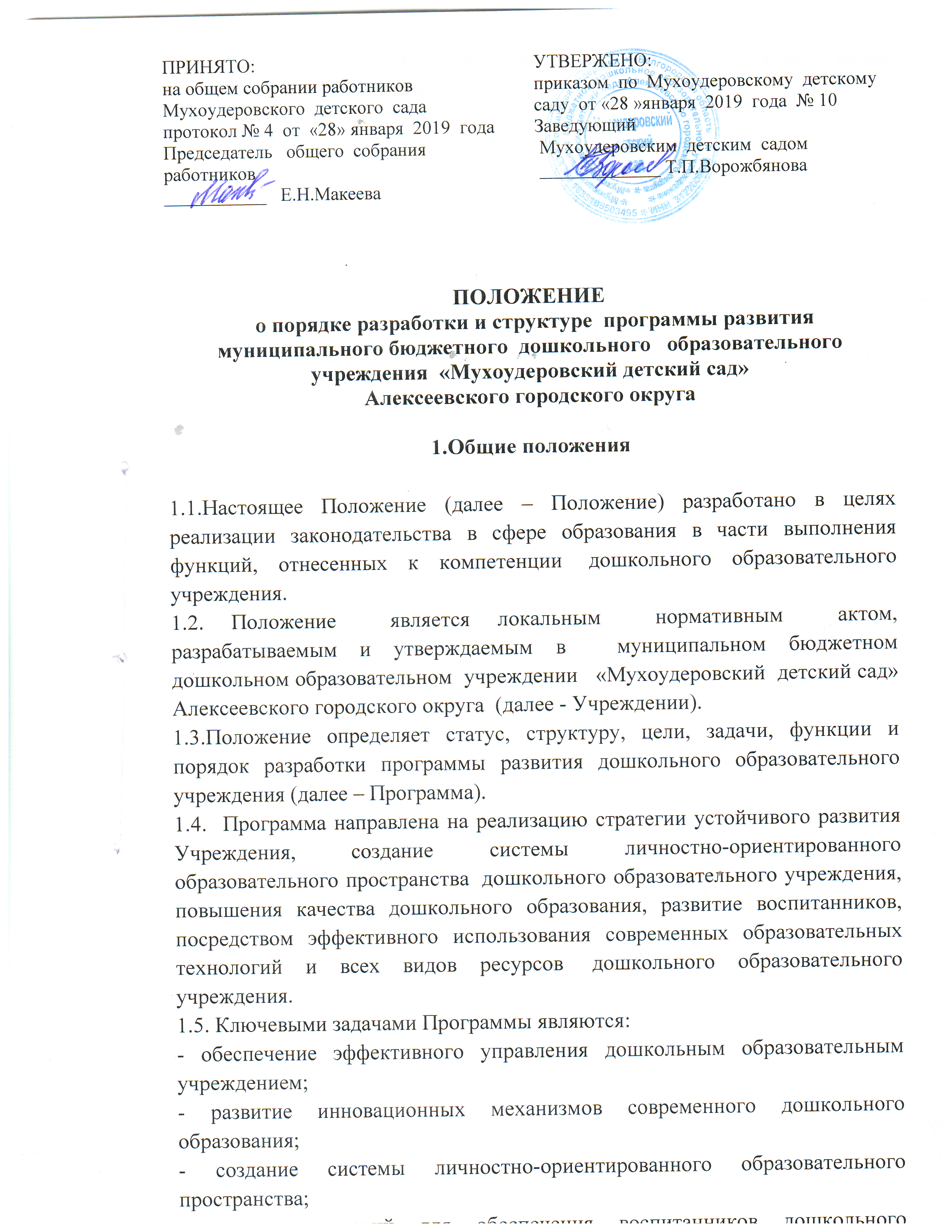 образовательного учреждения доступным дошкольным образованием;- разработка и внедрение современных образовательных программ, форм, методов и средств обучения;- гармонизация взаимодействия всех участников образовательных отношений;- создание инновационной образовательной платформы для развития  дошкольного образовательного учреждения;- развитие индивидуального подхода к воспитанникам на основе внедрения современных образовательных стандартов;- развитие  системы психолого-педагогического и медико-социального сопровождения воспитанников  дошкольного образовательного учреждения;- развитие условий в дошкольном образовательном учреждении для сохранения и укрепления здоровья воспитанников, формирования их здорового образа жизни и санитарной культуры;-  создание механизмов для эффективного взаимодействия и использования интеллектуальных, социокультурных и физкультурно-спортивных ресурсов- развитие системы дополнительного образования воспитанников за счет собственных ресурсов и ресурсов других организаций, осуществляющих дополнительное образование;- совершенствование материально-технической базы дошкольного образовательного учреждения;- информатизация образовательного пространства дошкольного образовательного учреждения и внедрение в образовательный процесс современных информационных технологий;- повышение эффективности использования кадрового потенциала дошкольного образовательного учреждения за счет совершенствования работы с педагогическими работниками, повышения уровня их профессиональных знаний и профессиональных компетенций, развития их творческого потенциала и способности осуществлять профессиональную деятельность в современных социально-экономических условиях;- повышение общественной значимости и профессионального статуса Учреждения 1.6. Программа доводится до общественности путем ее открытого опубликования на официальном сайте дошкольного образовательного учреждения.1.7.Настоящее Положение разработано в соответствии с:- Конституцией Российской Федерации;-Федеральным законом от 29 декабря . N 273-ФЗ "Об образовании в Российской Федерации";-Постановлением Правительства РФ от 4 октября . N 751 "О национальной доктрине образования в Российской Федерации".2.Структура программы развития дошкольного образовательного учреждения2.1. Структура Программы, утвержденная настоящим Положением, носит ориентировочный характер и может изменяться по необходимости.2.2. Перед разработкой Программы на уровне дошкольного образовательного учреждения проводится обсуждение ее структуры, целей, задач, стратегических направлений и других структурных элементов с привлечением всех участников образовательных отношений.2.3. Окончательная структура Программы утверждается руководителем дошкольного образовательного учреждения. 2.4. Программа должна включать в себя следующие структурные элементы:2.4.1. Введение.2.4.2. Пояснительная записка.2.4.3.Паспорт Программы – обобщенная характеристика, включающая в себя следующие основные элементы: - наименование дошкольного образовательного учреждения; - список разработчиков;-исполнителя программы;- перечень нормативных правовых актов, используемых при разработке Программы;- сроки реализации Программы;-цель программы;- стратегические цели и задачи;- принципы реализации программы;- ожидаемые результаты реализации Программы;- финансовое обеспечение программы;- контроль за выполнением программы2.4.4. Информационная справка.2.4.5. Проблемный анализ состояния образовательного процесса. Структура дошкольного учреждения.2.4.6 Социальный статус семей воспитанников.2.4.7. Кадровая характеристика.2.4.8.Предметно-образовательная среда.2.4.9.Материально-техническая база ДОУ.2.4.10. Особенности организации педагогического процесса в ДОУ.2.5. Концепция Программы развития ДОУ.2.6. Стратегия развития  программы ДОУ. Этапы реализации Программы развития.2.7. Достижения коллектива и педагогов детского сада за  истекший период.2.8. Система программных мероприятий.2.9. Прогнозируемый результат программы развития  к    году.2.10. Элементы риска развития программы ДОУ.3. Порядок разработки и утверждения программы развития дошкольного образовательного учреждения3.1. Для разработки Программы формируется творческий коллектив (рабочая группа), состоящий из числа сотрудников дошкольного образовательного учреждения, председателя и членов группы..Состав рабочей группы утверждается приказом руководителя  дошкольного образовательного учреждения.3.2. Разработанный проект Программы подлежит обязательной предварительной экспертизе на предмет её соответствия действующему законодательству в сфере образования.3.3. Программа проходит обязательный этап рассмотрения, обсуждения и согласования с сотрудниками (коллективом) дошкольного образовательного учреждения, что закрепляется протоколом соответствующего коллегиального органа управления (общее собрание коллектива).3.4. В целях учета мнения родителей (законных представителей)  воспитанников по вопросам развития дошкольного образовательного учреждения Программа рассматривается, обсуждается и согласовывается с родителями (законных представителей) воспитанников на родительском собрании.3.5. Программа проходит обязательный этап рассмотрения, обсуждения и согласования с учредителем  дошкольного образовательного учреждения.3.6. После согласования со всеми заинтересованными лицами Программа утверждается в порядке, установленном уставом дошкольного образовательного учреждения. 